ÖZGEÇMİŞ                                                                                          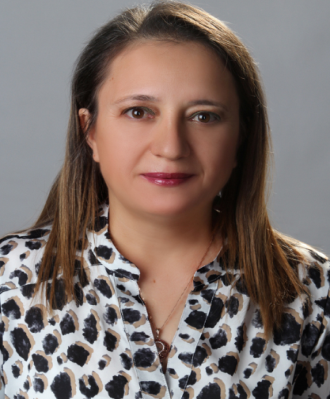 1.      Adı Soyadı		:Aynur KOYUNCU2.      Doğum Tarihi		:11.02.19723.      Unvanı			:Hemşire / Dr. Öğr. Üyesi4.     İletişim Bilgileri	:Giresun Cad. Güneş Apt. 45/11 Etlik /ANKARA E-Posta:aynur.koyuncu@hku.edu.tr E-Posta:aynrkoyuncu@yahoo.com.tr*Gülhane Eğitim ve Araştırma Hastanesi Kalp Damar Cerrahisi Etlik / Ankara (Emekli)**Hasan Kalyoncu Üniversitesi Sağlık Bilimleri Fakültesi, Hemşirelik Bölümü/Gaziantep (Halen)						ÖĞRENİM DURUMUYüksek Lisans Tez konusu: Açık Kalp Cerrahisi Uygulanan Hastalarda Perioperatif Dönemde Besin Tüketimi ve Besin Tüketimini Etkileyen Durumların BelirlenmesiDoktora Tez Konusu: Koroner Arter Baypas Greft Cerrahisi Sonrası Uyanma Sürecinde Yoğun Bakımda Aile Varlığının Cerrahi Stres Yanıta Etkisinin İncelenmesi5.      Akademik Unvanlar: Dr. Öğr. Üyesi Tarihi	: 01.03.2020	Doçentlik Tarihi		: -			Profesörlük Tarihi		: -6.     Yönetilen Yüksek Lisans ve Doktora Tezleri 6.1.  Yüksek Lisans Tezleri     :-6.1.1.KILIÇ S. S. Cerrahi Hastalarında İstenmeyen Perioperatif Hipotermi ve Termal Algıyı Etkileyen Faktörlerin İncelenmesi Haziran 2021.6.1.2.AŞIROĞLU, GÖKBAYRAK R. Koroner Arter Baypas Greft Cerrahisi Uygulanan Hastalarda Uyku ve Uykuyu Etkileyen Faktörlerin İncelenmesi Hasan Kalyoncu Üniversitesi. Gaziantep. Temmuz 2020.6.1.3.KUŞ, Ç. Ameliyathane Hemşirelerinin Karşılaştıkları Risk Faktörlerinin İncelenmesi. Hasan Kalyoncu Üniversitesi. Gaziantep. Temmuz.2020.6.2.  Doktora Tezleri :-6.3 Projeler.1. KOYUNCU A. TUBİTAK 1512 Projesi Tansiyon Aleti Manşon Kaplama Makinesi Geliştirilmesi 2020-2022 (Proje No:2200293).		7.     Yayınlar 7.1.  Uluslararası hakemli dergilerde yayınlanan makaleler (SCI & SSCI & Arts and Humanities) 7.1.1.KOYUNCU A, YAVA A, YAMAK B, ORHAN N. Effect of Family Presence on Stress Response After Bypass Surgery. Heart&Lung.2020(50):1-9.7.1.2. KOYUNCU, A.,YAVA, A., ETİ ASLAN, F. Determination of food intake and the factors affecting food intake in perioperative period  in patients who undergo open heart surgery. Turkish Journal of Thoracic and Cardiovascular Surgery.2018;26(2):214-222. 7.1.3. KOYUNCU, A.,ETİ ASLAN, F., YAVA, A., ÇINAR D., OLGUN, N.Expectations on visitation of relatives of patients who are  in terminal phase and being treated in cardiovascular surgery intensive care unit. Turkish Journal of Thoracic and Cardiovascular Surgery.2016;24(1):68-757.3. Uluslararası bilimsel toplantılarda sunulan ve bildiri kitabında (Proceedings) basılan bildiriler 7.3.1. KOYUNCU, A,. YAVA, A,. YAMAK, B,. ORHAN, N,. Effect Of Family Presence On Stress Response After Bypass Surgery. Oral Presentation. 13-16 Ocak 12. Ulusal 4. Uluslararası Türk Cerrahi ve Ameliyathane Hemşireliği Kongresi Aska Lara Resort. Antalya.7.3.2. KILIÇ, SS,. KOYUNCU, A,. YAVA A. Investigation for Unintended Perioperative Hypothermia and Factors AffectingThermal Perceptions of Surgical Patients. Oral Presentation. 13-16 Ocak 12. Ulusal 4. Uluslararası Türk Cerrahi ve Ameliyathane Hemşireliği Kongresi Aska Lara Resort. Antalya.7.3.3. ELAGÖZ, İ,. KOYUNCU,. A, YAVA, A,. Did the COVID-19 Pandemic Process Increase Latex Glove Use and Latex Allergy Complaints in Hospital Nurses? Survey Study. Oral Presentation.13-16 Ocak 12. Ulusal 4. Uluslararası Türk Cerrahi ve Ameliyathane Hemşireliği Kongresi Aska Lara Resort. Antalya.7.3.4. PEHLİVAN, K,. YAVA, A,. KOYUNCU, A,. Investigation of the Effect of Tele-Nursing on Anxiety and Complications in Patients with Open Heart Surgery. Oral Presentation. 13-16 Ocak 12. Ulusal 4. Uluslararası Türk Cerrahi ve Ameliyathane Hemşireliği Kongresi Aska Lara Resort. Antalya.7.3.5. GÜNGÖR S, KOYUNCU A, YAVA A. Occupational Risks and Safety Climate Perceptions of Operating Room Nurses. Oral Presentation. 13-16 Ocak 12. Ulusal 4. Uluslararası Türk Cerrahi ve Ameliyathane Hemşireliği Kongresi Aska Lara Resort. Antalya.7.3.6.PEHLİVAN K., KOYUNCU A., YAVA A., Hemşirelik Öğrencilerinin Hastanede El Hijyeni Sağlamada Tercih Ettikleri Yöntemler ve Engellerin Belirlenmesi Sözel Bildiri. Online International Conference of COVID-19 (CONCOVID), Sözel Bildiri, 12-14 Haziran 20207.3.7. KOYUNCU, A. Aile Merkezli Bakım; Yoğun Bakımda Aile Varlığı. Davetli Konuşmacı. International Nursing Care and Research Congress (INCARE 2019) 1-3 Kasım 2019 Hasan Kalyoncu Üniversitesi Kongre Kültür Merkezi Gaziantep.7.3.8. YARDIMCI, İ., KOYUNCU, A., YAVA, A. Determining the Methods Preferred by Surgical Nurses for Hand Hygiene during Care Practices and the Related Obstacles. Oral Presantation. International Nursing Care and Research Congress (INCARE 2019) 1-3 Kasım 2019 Hasan Kalyoncu Üniversitesi Kongre Kültür Merkezi Gaziantep.7.3.9. GÜNGÖR, S., KOYUNCU, A., YAVA, A. Investigation of Knowledge and Attitudes of Inadvertent Perioperative Hypothermia of Nurses Working in Surgical Clinics Oral Presantation. International Nursing Care and Research Congress (INCARE 2019) 1-3 Kasım 2019 Hasan Kalyoncu Üniversitesi Kongre Kültür Merkezi Gaziantep.7.3.10. KOYUNCU, A., YAVA, A. Effect of Family Presence on Surgical Stress Response after Bypass Surgery. Oral Presantation 3. Uluslararası 11. Ulusal Türk Cerrahi ve Ameliyathane Hemşireliği Kongresi. 3-6 Ekim 2019 Ilıca Otel Çeşme İzmir.7.3.11. KOYUNCU, A., YAVA, A., ETİ, ASLAN, F. Determination of Food Intake and the Factors Affecting Food Intake of Patients with Open Heart Surgery in Perioperative Period. Oral Presantation 8th EfCCNa Congress 13-16 February 2019. Ljubljana, Slovenia. (Programme & Abstract Book). 7.4. Yazılan uluslararası kitaplar veya kitaplarda bölümler7.4.1. KOYUNCU A.  Stres Fizyolojisi Hemşirelik ve Sağlık Meslek Okulları İçin Fizyoloji Klinik Uygulamaya Yönelik. Nobel. Kitapevi.20217.4.1. YAVA A  & KOYUNCU A.1000+ Soru 1000+ Cevap Hemşirelikte Lisans Üstü Temel Yeterlilikler Soru Bankası Kitabı Editörlüğü Ankara Nobel Tıp Kitapevi.20217.4.2. YAVA A  & KOYUNCU A.1000+ Soru 1000+ Cevap Hemşirelikte Lisans Temel Yeterlilikler Soru Bankası Kitabı Editörlüğü Ankara Nobel Tıp Kitapevi.20217.4.3. OLGUN N & KOYUNCU A.1000+ Soru 1000+ Cevap Hemşirelikte Lisans Üstü Temel Yeterlilikler Soru Bankası Kitabı Yoğun Bakım ve Acil Hemşireliği Bölümü Bölüm Editörlüğü Kitap Editörleri Prof. Dr. Ayla Yava & Dr. Öğr. Üyesi.Aynur Koyuncu Ankara Nobel Tıp Kitapevi.20217.4.4. OLGUN N & KOYUNCU A.1000+ Soru 1000+ Cevap Hemşirelikte Lisans Temel Yeterlilikler Soru Bankası Kitabı Yoğun Bakım ve Acil Hemşireliği Bölümü Bölüm Editörlüğü Kitap Editörleri Prof. Dr. Ayla Yava & Dr. Öğr. Üyesi Aynur Koyuncu Ankara Nobel Tıp Kitapevi.20217.4.5. KOYUNCU A.1000+ Soru 1000+ Cevap Hemşirelikte Lisans Üstü Temel Yeterlilikler Soru Bankası Kitabı Kalp Damar Cerrahisi Bölümü Yazarlığı Bölüm Editörleri Prof. Dr. Fatma Demir Korkmaz & Prof Dr. Fatma Eti Aslan. Kitap Editörleri Prof. Dr. Ayla Yava & Dr. Öğr. Üyesi. Aynur Koyuncu Ankara Nobel Tıp Kitapevi.2021.7.4.6. KOYUNCU A.1000+ Soru 1000+ Cevap Hemşirelikte Lisans Temel Yeterlilikler Soru Bankası Kitabı Kalp Damar Cerrahisi Bölümü Yazarlığı Bölüm Editörleri Prof. Dr. Fatma Demir Korkmaz & Prof Dr. Fatma Eti Aslan. Kitap Editörleri Prof. Dr. Ayla Yava & Dr. Öğr. Üyesi. Aynur Koyuncu Ankara Nobel Tıp Kitapevi.2021.7.4.7. KOYUNCU A.1000+ Soru 1000+ Cevap Hemşirelikte Lisans Üstü Temel Yeterlilikler Soru Bankası Kitabı Yoğun Bakım ve Acil Hemşireliği Bölüm Yazarlığı Bölüm Editörleri Prof.Dr.Nermin Olgun & Dr.Öğr.Üyesi Aynur Koyuncu Kitap Editörleri Prof. Dr. Ayla Yava & Dr.Öğr.Üyesi Aynur Koyuncu Ankara Nobel Tıp Kitapevi.2021.7.4.8. KOYUNCU A.1000+ Soru 1000+ Cevap Hemşirelikte Lisans Temel Yeterlilikler Soru Bankası Kitabı Yoğun Bakım ve Acil Hemşireliği Bölümü Yazarlığı Bölüm Editörleri Prof. Dr. Nermin Olgun & Dr. Öğr. Üyesi Aynur Koyuncu Kitap Editörleri Ayla Yava & Dr. Öğr.Üyesi Aynur Koyuncu Ankara Nobel Tıp Kitapevi.2021.7.4.9.YAVA, A., KOYUNCU, A.: Kalp ve Dolaşım Sistemi Dolaşım Sistemi Değerlendirilmesi ve Klinik Karar Verme, Sağlığın Değerlendirilmesi ve Klinik Karar Verme Kitabı, Editör: Prof. Dr. Fatma Eti Aslan, Akademisyen Tıp Kitapevi.Ankara.2017.7.5.  Ulusal hakemli dergilerde yayınlanan makaleler 7.5.1. ETİ ASLAN, F., KOYUNCU,A.: Kalp Cerrahisi Ağrı Yönetiminde Masaj Tedavisi: Sistematik Derleme.Türkiye Klinikleri J.Surg Nurs.Special Topics.2015:1(3):59-70. 7.5.2. KOYUNCU, A., ETİ, ASLAN, F., YAVA, A. Az Bilinen Lateks İçerikli Ürünlerle Temas: İki Kontakt Dermatit Olgusu.2015;6(4):229-232.7.6.  Ulusal bilimsel toplantılarda sunulan ve bildiri kitabında basılan bildiriler 7.6.1. KOYUNCU, A.: Mekanik Ventilatör Alarmları Nedenleri, Çözüm Önerileri.Davetli Konuşmacı Bir Nefes Ol WEBİNARI.13.03.2021.7.6.2. KOYUNCU, A.:Temel Mekanik Ventilatör Modları. Davetli Konuşmacı. Bir Nefes Ol WEBİNARI.13.03.2021.7.6.3. KOYUNCU, A.: Temel Mekanik Ventilatör Ayarları. Davetli Konuşmacı. Bir Nefes Ol WEBİNARI. 13.03.2021.7.6.4. KOYUNCU, A.: Cerrahinin Ekotoksik Etkileri, Cerrahide Çevre Dostu Uygulamalar.Davetli Konuşmacı. Sağlık Bakımında Görünmeyen Tehlike WEBİNARI.27.02.2021.7.6.5. KOYUNCU, A.:Yoğun Bakımda Sıvı Yönetiminde Güncel Kanıtlar. Davetli Konuşmacı. Dahili ve Cerrahi Yoğun Bakım Hemşireliği Kongresi.5-7 Nisan 2018.Grand Otel Gaziantep.7.6.6. KOYUNCU, A.:X Kuşağı Hemşireliği ve Hemşirelik Algısı. Davetli Konuşmacı. 16. Ulusal Hemşirelik Öğrencileri Kongresi 26-28 Nisan 2017. Bahçeşehir Üniversitesi Güney Kampüsü. İstanbul.7.7.  İdari Görevler7.7.1. GATA Kalp Damar cerrahisi 1990.Ankara.7.7.2. GATA ve Sağlık Bakanlığı arasında yapılan anlaşma gereği kalp damar cerrahisi yoğun bakım hemşireliği eğitimi almak üzere yüksek ihtisas hastanesinde görevlendirildim.1990-1991/ Ankara.7.7.3. Gölcük Askeri Hastanesi 1991-1992/ İzmit.7.7.4. GATA Kalp Damar Cerrahisi 1992-2007/Ankara.7.7.5. NATO Barış Gücü Kosova Türk Taburu Görev Kuvvet Komutanlığı Sultan Murat Kışlası Reviri 2007-2008.Prizren. Kosova.7.7.6. GATA Kalp Damar Cerrahisi.2008/ Ankara. 7.7.7. Hasan Kalyoncu Üniversitesi Sağlık Bilimleri Fakültesi Hemşirelik Bölümü 20207.8.  Bilimsel ve Mesleki Kuruluşlara Üyelikler7.8.1.Türk Hemşireler Derneği7.8.2.Türk Göğüs ve Kalp Damar Cerrahisi Derneği7.8.3. Kalp Damar Cerrahisi Hemşireleri Derneği7.8.4.Türk Cerrahi ve Ameliyathane Hemşireliği Derneği7.9.  Ödüller7.9.1.KOYUNCU, A,. YAVA, A,. YAMAK, B,. ORHAN, N,. Effect Of Family Presence On Stress Response After Bypass Surgery. Doktora Tezi Birincilik Ödülü. 13-16 Ocak 2021. Ulusal 4. Uluslararası Türk Cerrahi ve Ameliyathane Hemşireliği Kongresi Aska Lara Resort. Antalya.7.9.2.PEHLİVAN, K,. YAVA, A,. KOYUNCU, A,. Investigation of the Effect of Tele-Nursing on Anxiety and Complications in Patients with Open Heart Surgery. Yüksek Lisans Tezi Birincilik Ödülü. 13-16 Ocak 12. Ulusal 4. Uluslararası Türk Cerrahi ve Ameliyathane Hemşireliği Kongresi Aska Lara Resort. Antalya.7.9.3. KOYUNCU, A.: Genel Kurmay Başkanlığı Üstün Hizmet Cesaret ve Feragat Ödülü; Genel Kurmay Başkanından Taktir Belgesi ve Anı Objesi,25 Kasım 2015, Ankara.7.9.3. KOYUNCU, A., KARABACAK, Ü., ETİ ASLAN, F., BEDİR, O., KILIÇ, S., DEMİRKILIÇ U.: Koroner arter baypas greft cerrahisi uygulanan hastalarda orofarengeal bakteri kolonizasyonunu azaltmada kekik suyu gargarasının etkisi. Sözel Bildiri Birincilik Ödülü. Tamamlayıcı ve Destekleyici bakım Uygulamaları Kongresi 27-29 Mayıs 2015 Erciyes Üniversitesi. Kayseri7.9.4. KOYUNCU, A., YAVA, A.,ETİ ASLAN, F., ÇINAR, D., OLGUN, N., DEMİRKILIÇ, U.: Kalp Damar Cerrahisi Polikliniğine müracaat eden hasta ve yakınlarının kan bağışı ve kan nakline kültürel bakış açılarının incelenmesi. Sözel Bildiri Birincilik Ödülü.3. Uluslararası Katılımlı Kültürler Arası Hemşirelik Kongresi.21-25 Mayıs 2015. Çanakkale Onsekiz Mart Üniversitesi. Çanakkale7.10.  Son iki yılda verilen lisans ve lisansüstü düzeydeki derslerDerece Alan                              OkulYıl Sağlık Meslek Lisesi Hemşirelik Gülhane Askeri Tıp Akademisi TSK Sağlık Meslek Lisesi/ Ankara1986-1990Ön lisans HemşirelikAnadolu Üniversitesi Açık öğretim Fakültesi Hemşirelikte Ön lisans programı1994-1996LisansHemşirelikAtatürk Üniversitesi Uzaktan Eğitim Fakültesi Hemşirelikte Lisans Tamamlama Programı2009-2011Yüksek Lisans (Tezsiz)Cerrahi Hastalıkları HemşireliğiAcıbadem Üniversitesi Sağlık Bilimleri Enstitüsü Hemşirelikte Yüksek Lisans Programı2012-2014Yüksek Lisans (Tezli)Cerrahi Hastalıkları HemşireliğiHasan Kalyoncu Üniversitesi Sağlık Bilimleri Enstitüsü Hemşirelikte Yüksek Lisans Programı2014-2015DoktoraCerrahi Hastalıkları HemşireliğiHasan Kalyoncu Üniversitesi Sağlık Bilimleri Enstitüsü Hemşirelikte Doktora Programı2015-2019Akademik YılDönemDersin AdıHaftalık SaatiHaftalık SaatiÖğrenci SayısıAkademik YılDönemDersin AdıTeorikUygulamaÖğrenci Sayısı2020-2021HEM227 Solunum Yönetimi (Lisans)2HEM315 Yoğun Bakım Hemşireliği (Lisans)2HEM309 İlk ve Acil Yardım Hemşireliği (Lisans) 2HEM213Hemşireliğe Özel Farmakoloji (Lisans) 2CER 501 Cerrahi Hastalıkları Hemşireliği I (Yüksek Lisans)6CER 501 Cerrahi Hastalıkları Hemşireliği Uygulama (Yüksek Lisans)6HEM 505 Seminer I (Yüksek Lisans)2HEM 621 Hemşirelikte Uygulamalar I (Doktora)6HEM 610 İleri Cerrahi Hastalıkları Hemşireliği (Doktora)6HEM 629 Hemşirelikte Uygulamalat II (Doktora)6HEM 603 Doktora Yeterlilik Çalışması  (Doktora)2HEM 660 Akademik Yazım Teknikleri (Doktora)2HEM 622 Cerrahi Hemşireliğinde Kanıta Dayalı Uygulamalar (Doktora) 2BaharHEM 220 Yara Bakımı ve Stoma Terapi (Lisans)2-HEM 216 Bakım Teknolojileri (Lisans)2-İLK 202 İlk Yardım (Lisans)2HEM 212 Cerrahi Hastalıkları Hemşireliği (Lisans)6CER 502 Cerrahi Hastalıkları Hemşireliği II (Yüksek Lisans)6HEM 506 Seminer II (Yüksek Lisans)2HEM 550 İnvaziv Hemodinamik Monitorizasyon (Yüksek Lisans)2HEM 599 Tez Çalışması II (Yüksek Lisans)2HEM 660 Akademik Yazım Teknikleri (Doktora)2HEM 637 Stoma ve Yara Bakımı (Doktora)  2GüzHEM 227 Solunum Yönetimi (Lisans)2--2021-2022GüzHEM 315 Yoğun Bakım Hemşireliği(Lisans)2-GüzHEM 309 İlk ve Acil Yardım Hemşireliği (Lisans)2GüzHEM 213Hemşireliğe Özel Farmakoloji (Lisans)2GüzCER 501 Cerrahi Hastalıkları Hemşireliği (Yüksek Lisans)6GüzCER 501 Cerrahi Hastalıkları Hemşireliği Uygulama (Yüksek Lisans)6GüzHEM 505 Seminer I (Yüksek Lisans)2HEM 621 Hemşirelikte Uygulamalar (Doktora)6CER 610 İleri Cerrahi Hastalıkları (Doktora)6HEM 629 Hemşirelikte Uygulamalar (Doktora)6HEM 603 doktora Yeterlilik Çalışması (Doktora ) 2HEM 660 Akademik Yazım Teknikleri (Doktora)2HEM 622 Cerrahi Hemşireliğinde Kanıta Dayalı Uygulamalar (Doktora) 2BaharHEM220 Yara Bakımı ve Stoma Terapi (Lisans)2-HEM216 Bakım Teknolojileri (Lisans) 2-İLK202 İlk Yardım (Lisans)2HEM 212 Cerrahi Hastalıkları Hemşireliği (Lisans)6HEM 506 Seminer II (Yüksek Lisans)2HEM 550 Hemodinamik Monitorizasyon (Yüksek Lisans)2HEM  599 Tez Çalışması II (Yüksek Lisans)2HEM 660 Akademik Yazım Teknikleri (Doktora)2HEM 637 Stoma ve Yara Bakımı (Doktora)2